Žiadateľ, meno a priezvisko, presná adresa a PSČ, telefonický kontaktv zastúpení splnomocnenec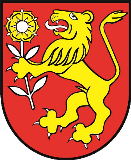 								   	OBEC ŤAPEŠOVO								           stavebný úrad                      								     	 Ťapešovo 83     	  029 51  LokcaVec:  Žiadosť o predĺženie termínu na dokončenie stavby I. Žiadatelia/ stavebníciMeno ...........................................................................................................................................Adresa .........................................................................................................................................II. Údaje o stavbeDruh stavby  .................................................................................................................................Obec ........................................................... na pozemku CKN.....................................................Stavebné povolenie na stavbu bolo vydané kým ....................................................................................dňa ....................................................................pod č. ......................................................................III. Navrhovaný termín dokončenia stavby/predĺženia lehoty výstavby/ ......................................IV. Dôvody predĺženia lehoty výstavby .........................................................................................V. Prípadné ďalšie údaje, významné pre rozhodnutie stavebného úradu .............................................................................................................................................................................................................Osobné údaje dotknutých osôb sa spracúvajú v súlade s NARIADENÍM EURÓPSKEHO PARLAMENTU A RADY (EÚ) 2016/679 z 27. apríla 2016  o ochrane fyzických osôb pri spracúvaní osobných údajov a o voľnom pohybe takýchto údajov, ktorým sa zrušuje smernica 95/46/ES (všeobecné nariadenie o ochrane údajov) a so zákonom č.18/2018 Z. z. o ochrane osobných údajov a o zmene a doplnení niektorých zákonov. Informácie o spracúvaní osobných údajov prevádzkovateľom sú vám plne k dispozícii na webovom sídle www.osobnyudaj.sk/informovanie, ako aj vo fyzickej podobe v sídle a na všetkých kontaktných miestach prevádzkovateľa.								           ...........................................							                         Žiadatelia/stavebníci podpisyPrílohy:stavebné povolenie, zmena stavby /kópia/správny poplatok vo výške 10€  /zaplatený v hotovosti na OcÚ  Ťapešovo, príp. na účet obce/ 